	PREDLOG(EVA 2020-2330-0034)Na podlagi 10. in 11. člena Zakona o kmetijstvu (Uradni list RS, št. 45/08, 57/12, 90/12 – ZdZPVHVVR, 26/14, 32/15, 27/17 in 22/18 ) Vlada Republike Slovenije izdajaUREDBOo spremembah in dopolnitvah Uredbe o shemah neposrednih plačil1. členV Uredbi o shemah neposrednih plačil (Uradni list RS, št. 2/15, 13/15, 30/15, 103/15, 36/16, 84/16, 23/17, 5/18 in 10/19) se v 1. členu v 2. točki besedilo »Delegirano uredbo Komisije (EU) 2018/162 z dne 23. novembra 2017 o spremembi Priloge I k Uredbi (EU) št. 1305/2013 Evropskega parlamenta in Sveta ter prilog II in III k Uredbi (EU) št. 1307/2013 Evropskega parlamenta in Sveta (UL L št. 30 z dne 2. 2. 2018, str. 6)« nadomesti z besedilom »Uredbo (EU) 2019/288 Evropskega parlamenta in Sveta z dne 13. februarja 2019 o spremembi uredb (EU) št. 1305/2013 in (EU) št. 1307/2013 glede nekaterih pravil o neposrednih plačilih in podpori za razvoj podeželja za leti 2019 in 2020 (UL L št. 53 z dne 22. 2. 2019, str. 14)«.V 6. točki se besedilo »2018/746 z dne 18. maja 2018 o spremembi Izvedbene uredbe (EU) št. 809/2014 glede spremembe zbirnih vlog in zahtevkov za plačilo ter pregledov (UL L št. 125 z dne 22. 5. 2018, str. 1), nadomesti z besedilom »2019/1804 z dne 28. oktobra 2019 o spremembi Izvedbene uredbe (EU) št. 809/2014 glede sprememb vlog za pomoč ali zahtevkov za plačilo, pregledov v okviru integriranega administrativnega in kontrolnega sistema ter kontrolnega sistema v zvezi z navzkrižno skladnostjo (UL L št. 276 z dne 29.10. 2019, str. 12)«.2. členV 20. členu se za tretjim odstavkom doda nov, četrti odstavek, ki se glasi:»(4) Nosilec kmetijskega gospodarstva, ki uveljavlja podporo za zelenjadnice za kmetijsko rastlino, ki ne šteje kot glavni posevek določen z uredbo, ki ureja izvedbo ukrepov kmetijske politike za tekoče leto, mora v zbirni vlogi navesti kmetijsko rastlino, ki šteje kot glavni posevek. Ta kmetijska rastlina se upošteva pri izpolnitvi obveznosti za diverzifikacijo kmetijskih rastlin.«. 3. členV 24. členu se v šestem odstavku v 1. točki podpičje spremeni v piko in doda nov stavek: »Ne glede na prejšnji stavek, izjave ni treba poslati, če ne gre za prvo vzpostavitev kmetijskega gospodarstva ali če ni sprememb pri članih kmetije, vpisanih v RKG na dan vložitve zbirne vloge za tekoče leto v primerjavi s stanjem v RKG na dan vložitve zbirne vloge za leto 2019 in je bila za leto 2019 poslana izjava.«. 4. členV 37. členu se za črtanim šestim odstavkom dodajo novi sedmi do dvanajsti odstavek, ki se glasijo: »(7) Nosilec kmetijskega gospodarstva, ki uveljavlja podporo za zelenjadnice za skupno prijavljeno površino več kot 5 ha zelenjadnic, mora biti za tekoče leto prijavljen v register obratov v skladu z zakonom, ki ureja kmetijstvo, in izkazati obseg pridelave zelenjadnic z računi o prodaji zelenjadnic, izdanimi v skladu s predpisi, ki ureja davek na dodano vrednost. Iz računov o prodaji zelenjadnic morajo biti razvidni podatki o pridelovalcu, kupci in podatki o količini prodane zelenjave. Računi se morajo oddati kot priloga zbirne vloge najpozneje do 1. decembra tekočega leta na način, določen z uredbo, ki ureja izvedbo ukrepov kmetijske politike za tekoče leto.(8) Ne glede na prejšnji odstavek nosilec kmetijskega gospodarstva lahko izkaže obseg pridelave zelenjadnic tudi z:računi o najemu skladiščnega prostora za skladiščenje svojih pridelkov zelenjadnic, iz katerih je razvidna skladiščena količina zelenjadnic, ki jih odda kot prilogo zbirne vloge najpozneje do 1. decembra tekočega leta na način določen v uredbi, ki ureja izvedbo ukrepov kmetijske politike za tekoče leto, oziromaizjavo o količinah zelenjadnic, ki jih skladišči v lastnih skladiščnih kapacitetah za zelenjadnice, ki jih nosilec kmetijskega gospodarstva navede v zbirni vlogi najkasneje do 31. maja tekočega leta in izkaže njihov obseg pridelave z računi o prodaji zelenjadnic iz sedmega odstavka tega člena, ki jih odda kot prilogo zbirne vloge najpozneje do 15. februarja naslednjega leta na način, določen z uredbo, ki ureja izvedbo ukrepov kmetijske politike za tekoče leto.  (9) Obseg pridelave zelenjadnic iz sedmega in osmega odstavka tega člena, glede na skupno prijavljeno površino zelenjadnic, mora pri pridelavi:dveh ali več vrst zelenjadnic predstavljati vsaj 50 % povprečnega hektarskega pridelka zelenjadnic skupaj;dveh ali več vrst zelenjadnic, kjer so na več kot 50 % skupne površine zelenjadnic špinača, motovilec, česen, fižol, radič ali grah, predstavljati vsaj 25 % povprečnega hektarskega pridelka zelenjadnic skupaj;ene vrste zelenjadnice predstavljati vsaj 50 % povprečnega hektarskega pridelka ene vrste zelenjadnice.(10) Hektarski povprečni pridelek ene vrste zelenjadnice iz prejšnjega odstavka se za namen tega člena izračuna kot povprečje povprečnih letnih hektarskih pridelkov ene vrste zelenjadnice zadnjih petih let iz objavljenih podatkov Statističnega urada Republike Slovenije, pri čemer se izloči leto z najvišjim in najnižjim hektarskim pridelkom ene vrste zelenjadnice. Če podatek o povprečnem letnem hektarskem pridelku ene vrste zelenjadnice za vseh pet let ne obstaja, se povprečje izračuna iz preostalih podatkov zadnjih petih let, ki so na voljo. Izračunan hektarski povprečni pridelek ene vrste zelenjadnice za namen tega člena je objavljen na spletni strani Agencije https://www.gov.si/zbirke/storitve/oddaja-zbirne-vloge-za-leto-2020/. (11) Če pridelovalec prideluje zelenjadnico, za katero Statistični urad Republike Slovenije ne objavlja podatka o povprečnem letnem hektarskem pridelku iz prejšnjega odstavka, se zanjo upošteva izračunani podatek o povprečnem hektarskem pridelku zelenjadnic skupaj. Prav tako se podatek o povprečnem hektarskem pridelku zelenjadnic skupaj upošteva pri pridelavi dveh ali več vrst zelenjadnic. Povprečni hektarski pridelek zelenjadnic skupaj je izračunan kot povprečje povprečnih hektarskih pridelkov posameznih vrst zelenjadnic iz prejšnjega odstavka in je objavljen na spletni strani Agencije https://www.gov.si/zbirke/storitve/oddaja-zbirne-vloge-za-leto-2020/. (12) Razen dokazil iz sedmega in osmega odstavka tega člena lahko nosilec kmetije, na kateri ima eden izmed članov kmetije dovoljenje za opravljanje dopolnilne dejavnosti za predelavo zelenjadnic, izkaže obseg pridelave zelenjadnic iz sedmega in osmega odstavka tega člena s prejetimi računi in z evidencami o lastnih količinah pridelanih in predelanih surovin ali z drugimi dokazili, ki vsebujejo podatke o okvirnih količinah in poreklu surovin, ki jih je dolžan voditi nosilec dopolnilne dejavnosti in jih je treba hraniti deset let od poslovnega dogodka ter mora biti zagotovljeno oštevilčenje po časovnem zaporedju vseh prejetih računov oziroma dokazil, ločeno za surovine s kmetije in drugih kmetij, v skladu z uredbo, ki ureja dopolnilno dejavnost. Podatke na kraju samem preveri Inšpektorat za kmetijstvo, gozdarstvo, lovstvo in ribištvo (v nadaljnjem besedilu: IRSKGLR). Zapisnik IRSKGLR, iz katerega je razvidna okvirna količina lastne surovine zelenjadnic, ki se predeluje pri dopolnilni dejavnosti na kmetiji, se šteje kot dokazilo o obsegu zelenjadnic. Zapisnik o nadzoru za tekoče leto IRSKGLR posreduje na ARSKTRP najpozneje do 15. decembra tekočega leta. 5. členPriloga 3 se nadomesti z novo Prilogo 3, ki je kot Priloga 1 sestavni del te uredbe.PREHODNA IN KONČNA DOLOČBA6. člen(končanje postopkov)Postopki, začeti na podlagi Uredbe o shemah neposrednih plačil (Uradni list RS, št. 2/15, 13/15, 30/15, 103/15, 36/16, 84/16, 23/17, 5/18 in 10/19), se končajo v skladu z Uredbo o shemah neposrednih plačil (Uradni list RS, št. 2/15, 13/15, 30/15, 103/15, 36/16, 84/16, 23/17, 5/18 in 10/19).7. člen(začetek veljavnosti)Ta uredba začne veljati naslednji dan po objavi v Uradnem listu Republike Slovenije.Št. ……007-377/2019/20…..Datum:… 20. januar 2020 …….EVA 2020-2330-0034				    	           Vlada Republike Slovenije								Marjan Šarec								predsednikPriloga 1:  »Priloga 3: Izjava o odgovornosti in upravljanju kmetije	REPUBLIKA SLOVENIJA			                                  	MINISTRSTVO ZA KMETIJSTVO, GOZDARSTVO IN PREHRANO	AGENCIJA REPUBLIKE SLOVENIJE ZA			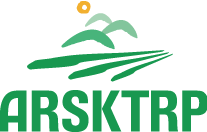 KMETIJSKE TRGE IN RAZVOJ PODEŽELJA	Spodaj navedeni in podpisani polnoletni člani kmetije potrjujemo, da je ________________________________________ (mladi kmet) od dne, ko je postal nosilec kmetije,odgovoren za izvajanje kmetijske dejavnosti na kmetiji in sprejema odločitve, povezane z upravljanjem kmetije, v skladu s točko (b) prvega pododstavka prvega odstavka 49. člena Uredbe 639/2014/EU in 24. členom Uredbe o shemah neposrednih plačil.Seznam polnoletnih članov kmetije (vključno z nosilcem kmetije)«.OBRAZLOŽITEVI. UVODPravna podlaga (besedilo, vsebina zakonske določbe, ki je podlaga za izdajo uredbe)Zakon o kmetijstvu (Uradni list RS, št. 45/08, 57/12, 90/12 – ZdZPVHVVR, 26/14, 32/15, 27/17 in 22/18):10. člen(izvedba ukrepov kmetijske politike)Vlada v skladu s programskimi dokumenti sprejme predpise za izvedbo ukrepov kmetijske politike.11. člen(kmetijska tržno cenovna politika)Za izvajanje ukrepov kmetijske tržno cenovne politike vlada določi:– vrste ukrepov kmetijske tržno cenovne politike po posameznih kmetijskih pridelkih in živilih;– pogoje, merila in podrobnejša pravila postopka za uvedbo in izvajanje posameznega ukrepa, kadar je to potrebno zaradi izvajanja predpisov Unije;– upravičenke ali upravičence (v nadaljnjem besedilu: upravičenec) in načine uveljavljanja ukrepov;– način nadzora nad izvajanjem ukrepov kmetijske tržno-cenovne politike.Rok za izdajo uredbe, določen z zakonom /Splošna obrazložitev predloga uredbe, če je potrebna /Predstavitev presoje posledic za posamezna področja, če te niso mogle biti celovito predstavljene v predlogu zakona/II. VSEBINSKA OBRAZLOŽITEV PREDLAGANIH REŠITEVUredba o spremembah in dopolnitvah Uredbe o shemah neposrednih plačil se spreminja in dopolnjuje zaradi: člen: popravkov sklicev na spremembe predpisov EU, ki urejajo sheme za neposredna plačila.člen: določitve, kdaj se pri povečevanju raznovrstnosti zelenjadnica, za katero se uveljavlja proizvodno vezana podpora za zelenjadnice in ni glavni posevek, upošteva kot kmetijska rastlina za namen izpolnjevanja obveznosti povečevanja raznovrstnosti.člen: poenostavitve postopkov, za katero določamo, da se »Izjava o odgovornosti in upravljanju kmetije« od leta 2020 naprej pošilja le, ko upravičenec prvič kot nosilec vzpostavi KMG ali če je prišlo do spremembe članov kmetije od lanske do letošnje oddaje zbirne vloge (priselitev, odselitev, polnoletnost …).člen: spremembe pri proizvodno vezanem plačilu za zelenjadnice, pri katerem so se za leto 2019 spremenili določeni pogoji upravičenosti, da bi se tako bolje upoštevalo tehnologijo pridelave zelenjadnic na celotnem območju Slovenije. S spremembo smo želeli v podporo vključiti vse pridelovalce zelenjave, na primer tudi Primorsko, ki ima drugačne pogoje pridelave kot preostala Slovenija, želeli pa smo tudi zmanjšati stopnjo napake pri nadzoru na kraju samem, ki je vsako leto previsoka. S temi spremembami nam je za leto 2019 uspelo zmanjšati stopnjo napake, vendar je še vedno prevelika. Hkrati pa smo zaznali povečanje pridelave določenih zelenjadnic in povečanje števila kmetijskih gospodarstev s skupno prijavljeno površino zelenjadnic več kot 5 ha, ki precej odstopa od slovenske povprečne površine zelenjadnic tržnih zelenjadarjev, ki je 1,5 ha na kmetijsko gospodarstvo. Zato za leto 2020 pri KMG, katerih skupna prijavljena površina zelenjadnic je več kot 5 ha (za leto 2019 je bilo takšnih 114 KMG), uvajamo dodatna tehnična dokazila in s tem ne spreminjamo pogojev upravičenosti ter ciljne populacije kmetov, ki so lahko upravičeni do ukrepa: ciljna populacija še naprej ostajajo tržni in netržni pridelovalci zelenjadnic, saj je skupna površina prijavljenih zelenjadnic, za katero zahtevamo dodatna dokazila, precej nad povprečno skupno površino zelenjadnic tržnega zelenjadarja. Z določbo se nova obveznost predložitve računov nalaga pridelovalcem za račune, ki se že izdajajo po predpisih o DDV. Določba pokriva račune, ki so izdani davčnim zavezancem, v primeru, da je pridelovalec zelenjadnic identificiran za DDV, pa tudi račune za končne potrošnike. S to novo administrativno obveznostjo se tudi v ničemer ne posega v druge obveznosti in pravice, kot npr. uveljavitev pavšalnega nadomestila DDV ali obveznost davčnega potrjevanja računov. Zato ta obveznost ne predstavlja pretiranega dodatnega administrativnega bremena za pridelovalce.Ker hektarski pridelek zelenjadnic zaradi različnih dejavnikov (npr. vremenske razmere, razne višji sile) ne more biti 100-%, želimo, da se z izračuni izkaže vsaj pričakovani obseg pridelave. Zaradi tehnologije pridelave določenih zelenjadnic nosilec KMG ne more podati računov do konca oktobra, zato za nosilce, ki imajo dovoljenje za upravljanje dopolnilne dejavnosti, dodajamo možnost, da izkaže pridelavo zelenjadnic z ustreznimi dokazili do 15. decembra.Številka: 007-377/2019/20Številka: 007-377/2019/20Številka: 007-377/2019/20Številka: 007-377/2019/20Številka: 007-377/2019/20Številka: 007-377/2019/20Številka: 007-377/2019/20Ljubljana, 20. januar 2020Ljubljana, 20. januar 2020Ljubljana, 20. januar 2020Ljubljana, 20. januar 2020Ljubljana, 20. januar 2020Ljubljana, 20. januar 2020Ljubljana, 20. januar 2020EVA 2020-2330-0034EVA 2020-2330-0034EVA 2020-2330-0034EVA 2020-2330-0034EVA 2020-2330-0034EVA 2020-2330-0034EVA 2020-2330-0034GENERALNI SEKRETARIAT VLADE REPUBLIKE SLOVENIJEGp.gs@gov.siGENERALNI SEKRETARIAT VLADE REPUBLIKE SLOVENIJEGp.gs@gov.siGENERALNI SEKRETARIAT VLADE REPUBLIKE SLOVENIJEGp.gs@gov.siGENERALNI SEKRETARIAT VLADE REPUBLIKE SLOVENIJEGp.gs@gov.siGENERALNI SEKRETARIAT VLADE REPUBLIKE SLOVENIJEGp.gs@gov.siGENERALNI SEKRETARIAT VLADE REPUBLIKE SLOVENIJEGp.gs@gov.siGENERALNI SEKRETARIAT VLADE REPUBLIKE SLOVENIJEGp.gs@gov.siZADEVA: Uredba o spremembah in dopolnitvah Uredbe o shemah neposrednih plačil – predlog za obravnavoZADEVA: Uredba o spremembah in dopolnitvah Uredbe o shemah neposrednih plačil – predlog za obravnavoZADEVA: Uredba o spremembah in dopolnitvah Uredbe o shemah neposrednih plačil – predlog za obravnavoZADEVA: Uredba o spremembah in dopolnitvah Uredbe o shemah neposrednih plačil – predlog za obravnavoZADEVA: Uredba o spremembah in dopolnitvah Uredbe o shemah neposrednih plačil – predlog za obravnavoZADEVA: Uredba o spremembah in dopolnitvah Uredbe o shemah neposrednih plačil – predlog za obravnavoZADEVA: Uredba o spremembah in dopolnitvah Uredbe o shemah neposrednih plačil – predlog za obravnavoZADEVA: Uredba o spremembah in dopolnitvah Uredbe o shemah neposrednih plačil – predlog za obravnavoZADEVA: Uredba o spremembah in dopolnitvah Uredbe o shemah neposrednih plačil – predlog za obravnavoZADEVA: Uredba o spremembah in dopolnitvah Uredbe o shemah neposrednih plačil – predlog za obravnavoZADEVA: Uredba o spremembah in dopolnitvah Uredbe o shemah neposrednih plačil – predlog za obravnavoZADEVA: Uredba o spremembah in dopolnitvah Uredbe o shemah neposrednih plačil – predlog za obravnavoZADEVA: Uredba o spremembah in dopolnitvah Uredbe o shemah neposrednih plačil – predlog za obravnavo1. Predlog sklepov vlade:1. Predlog sklepov vlade:1. Predlog sklepov vlade:1. Predlog sklepov vlade:1. Predlog sklepov vlade:1. Predlog sklepov vlade:1. Predlog sklepov vlade:1. Predlog sklepov vlade:1. Predlog sklepov vlade:1. Predlog sklepov vlade:1. Predlog sklepov vlade:1. Predlog sklepov vlade:1. Predlog sklepov vlade:Na podlagi 10. in 11. člena Zakona o kmetijstvu (Uradni list RS, št. 45/08, 57/12, 90/12 – ZdZPVHVVR, 26/14, 32/15, 27/17 in 22/18) je Vlada Republike Slovenije na … seji … sprejela sklep:Vlada Republike Slovenije je izdala Uredbo o spremembah in dopolnitvah Uredbe o shemah neposrednih plačil ter jo objavi v Uradnem listu Republike Slovenije.Priloga:predlog Uredbe o spremembah in dopolnitvah Uredbe o shemah neposrednih plačil.Sklep prejmeta:Ministrstvo za kmetijstvo, gozdarstvo in prehrano,Služba Vlade Republike Slovenije za zakonodajo.Na podlagi 10. in 11. člena Zakona o kmetijstvu (Uradni list RS, št. 45/08, 57/12, 90/12 – ZdZPVHVVR, 26/14, 32/15, 27/17 in 22/18) je Vlada Republike Slovenije na … seji … sprejela sklep:Vlada Republike Slovenije je izdala Uredbo o spremembah in dopolnitvah Uredbe o shemah neposrednih plačil ter jo objavi v Uradnem listu Republike Slovenije.Priloga:predlog Uredbe o spremembah in dopolnitvah Uredbe o shemah neposrednih plačil.Sklep prejmeta:Ministrstvo za kmetijstvo, gozdarstvo in prehrano,Služba Vlade Republike Slovenije za zakonodajo.Na podlagi 10. in 11. člena Zakona o kmetijstvu (Uradni list RS, št. 45/08, 57/12, 90/12 – ZdZPVHVVR, 26/14, 32/15, 27/17 in 22/18) je Vlada Republike Slovenije na … seji … sprejela sklep:Vlada Republike Slovenije je izdala Uredbo o spremembah in dopolnitvah Uredbe o shemah neposrednih plačil ter jo objavi v Uradnem listu Republike Slovenije.Priloga:predlog Uredbe o spremembah in dopolnitvah Uredbe o shemah neposrednih plačil.Sklep prejmeta:Ministrstvo za kmetijstvo, gozdarstvo in prehrano,Služba Vlade Republike Slovenije za zakonodajo.Na podlagi 10. in 11. člena Zakona o kmetijstvu (Uradni list RS, št. 45/08, 57/12, 90/12 – ZdZPVHVVR, 26/14, 32/15, 27/17 in 22/18) je Vlada Republike Slovenije na … seji … sprejela sklep:Vlada Republike Slovenije je izdala Uredbo o spremembah in dopolnitvah Uredbe o shemah neposrednih plačil ter jo objavi v Uradnem listu Republike Slovenije.Priloga:predlog Uredbe o spremembah in dopolnitvah Uredbe o shemah neposrednih plačil.Sklep prejmeta:Ministrstvo za kmetijstvo, gozdarstvo in prehrano,Služba Vlade Republike Slovenije za zakonodajo.Na podlagi 10. in 11. člena Zakona o kmetijstvu (Uradni list RS, št. 45/08, 57/12, 90/12 – ZdZPVHVVR, 26/14, 32/15, 27/17 in 22/18) je Vlada Republike Slovenije na … seji … sprejela sklep:Vlada Republike Slovenije je izdala Uredbo o spremembah in dopolnitvah Uredbe o shemah neposrednih plačil ter jo objavi v Uradnem listu Republike Slovenije.Priloga:predlog Uredbe o spremembah in dopolnitvah Uredbe o shemah neposrednih plačil.Sklep prejmeta:Ministrstvo za kmetijstvo, gozdarstvo in prehrano,Služba Vlade Republike Slovenije za zakonodajo.Na podlagi 10. in 11. člena Zakona o kmetijstvu (Uradni list RS, št. 45/08, 57/12, 90/12 – ZdZPVHVVR, 26/14, 32/15, 27/17 in 22/18) je Vlada Republike Slovenije na … seji … sprejela sklep:Vlada Republike Slovenije je izdala Uredbo o spremembah in dopolnitvah Uredbe o shemah neposrednih plačil ter jo objavi v Uradnem listu Republike Slovenije.Priloga:predlog Uredbe o spremembah in dopolnitvah Uredbe o shemah neposrednih plačil.Sklep prejmeta:Ministrstvo za kmetijstvo, gozdarstvo in prehrano,Služba Vlade Republike Slovenije za zakonodajo.Na podlagi 10. in 11. člena Zakona o kmetijstvu (Uradni list RS, št. 45/08, 57/12, 90/12 – ZdZPVHVVR, 26/14, 32/15, 27/17 in 22/18) je Vlada Republike Slovenije na … seji … sprejela sklep:Vlada Republike Slovenije je izdala Uredbo o spremembah in dopolnitvah Uredbe o shemah neposrednih plačil ter jo objavi v Uradnem listu Republike Slovenije.Priloga:predlog Uredbe o spremembah in dopolnitvah Uredbe o shemah neposrednih plačil.Sklep prejmeta:Ministrstvo za kmetijstvo, gozdarstvo in prehrano,Služba Vlade Republike Slovenije za zakonodajo.Na podlagi 10. in 11. člena Zakona o kmetijstvu (Uradni list RS, št. 45/08, 57/12, 90/12 – ZdZPVHVVR, 26/14, 32/15, 27/17 in 22/18) je Vlada Republike Slovenije na … seji … sprejela sklep:Vlada Republike Slovenije je izdala Uredbo o spremembah in dopolnitvah Uredbe o shemah neposrednih plačil ter jo objavi v Uradnem listu Republike Slovenije.Priloga:predlog Uredbe o spremembah in dopolnitvah Uredbe o shemah neposrednih plačil.Sklep prejmeta:Ministrstvo za kmetijstvo, gozdarstvo in prehrano,Služba Vlade Republike Slovenije za zakonodajo.Na podlagi 10. in 11. člena Zakona o kmetijstvu (Uradni list RS, št. 45/08, 57/12, 90/12 – ZdZPVHVVR, 26/14, 32/15, 27/17 in 22/18) je Vlada Republike Slovenije na … seji … sprejela sklep:Vlada Republike Slovenije je izdala Uredbo o spremembah in dopolnitvah Uredbe o shemah neposrednih plačil ter jo objavi v Uradnem listu Republike Slovenije.Priloga:predlog Uredbe o spremembah in dopolnitvah Uredbe o shemah neposrednih plačil.Sklep prejmeta:Ministrstvo za kmetijstvo, gozdarstvo in prehrano,Služba Vlade Republike Slovenije za zakonodajo.Na podlagi 10. in 11. člena Zakona o kmetijstvu (Uradni list RS, št. 45/08, 57/12, 90/12 – ZdZPVHVVR, 26/14, 32/15, 27/17 in 22/18) je Vlada Republike Slovenije na … seji … sprejela sklep:Vlada Republike Slovenije je izdala Uredbo o spremembah in dopolnitvah Uredbe o shemah neposrednih plačil ter jo objavi v Uradnem listu Republike Slovenije.Priloga:predlog Uredbe o spremembah in dopolnitvah Uredbe o shemah neposrednih plačil.Sklep prejmeta:Ministrstvo za kmetijstvo, gozdarstvo in prehrano,Služba Vlade Republike Slovenije za zakonodajo.Na podlagi 10. in 11. člena Zakona o kmetijstvu (Uradni list RS, št. 45/08, 57/12, 90/12 – ZdZPVHVVR, 26/14, 32/15, 27/17 in 22/18) je Vlada Republike Slovenije na … seji … sprejela sklep:Vlada Republike Slovenije je izdala Uredbo o spremembah in dopolnitvah Uredbe o shemah neposrednih plačil ter jo objavi v Uradnem listu Republike Slovenije.Priloga:predlog Uredbe o spremembah in dopolnitvah Uredbe o shemah neposrednih plačil.Sklep prejmeta:Ministrstvo za kmetijstvo, gozdarstvo in prehrano,Služba Vlade Republike Slovenije za zakonodajo.Na podlagi 10. in 11. člena Zakona o kmetijstvu (Uradni list RS, št. 45/08, 57/12, 90/12 – ZdZPVHVVR, 26/14, 32/15, 27/17 in 22/18) je Vlada Republike Slovenije na … seji … sprejela sklep:Vlada Republike Slovenije je izdala Uredbo o spremembah in dopolnitvah Uredbe o shemah neposrednih plačil ter jo objavi v Uradnem listu Republike Slovenije.Priloga:predlog Uredbe o spremembah in dopolnitvah Uredbe o shemah neposrednih plačil.Sklep prejmeta:Ministrstvo za kmetijstvo, gozdarstvo in prehrano,Služba Vlade Republike Slovenije za zakonodajo.Na podlagi 10. in 11. člena Zakona o kmetijstvu (Uradni list RS, št. 45/08, 57/12, 90/12 – ZdZPVHVVR, 26/14, 32/15, 27/17 in 22/18) je Vlada Republike Slovenije na … seji … sprejela sklep:Vlada Republike Slovenije je izdala Uredbo o spremembah in dopolnitvah Uredbe o shemah neposrednih plačil ter jo objavi v Uradnem listu Republike Slovenije.Priloga:predlog Uredbe o spremembah in dopolnitvah Uredbe o shemah neposrednih plačil.Sklep prejmeta:Ministrstvo za kmetijstvo, gozdarstvo in prehrano,Služba Vlade Republike Slovenije za zakonodajo.2. Predlog za obravnavo predloga zakona po nujnem ali skrajšanem postopku v državnem zboru z obrazložitvijo razlogov:2. Predlog za obravnavo predloga zakona po nujnem ali skrajšanem postopku v državnem zboru z obrazložitvijo razlogov:2. Predlog za obravnavo predloga zakona po nujnem ali skrajšanem postopku v državnem zboru z obrazložitvijo razlogov:2. Predlog za obravnavo predloga zakona po nujnem ali skrajšanem postopku v državnem zboru z obrazložitvijo razlogov:2. Predlog za obravnavo predloga zakona po nujnem ali skrajšanem postopku v državnem zboru z obrazložitvijo razlogov:2. Predlog za obravnavo predloga zakona po nujnem ali skrajšanem postopku v državnem zboru z obrazložitvijo razlogov:2. Predlog za obravnavo predloga zakona po nujnem ali skrajšanem postopku v državnem zboru z obrazložitvijo razlogov:2. Predlog za obravnavo predloga zakona po nujnem ali skrajšanem postopku v državnem zboru z obrazložitvijo razlogov:2. Predlog za obravnavo predloga zakona po nujnem ali skrajšanem postopku v državnem zboru z obrazložitvijo razlogov:2. Predlog za obravnavo predloga zakona po nujnem ali skrajšanem postopku v državnem zboru z obrazložitvijo razlogov:2. Predlog za obravnavo predloga zakona po nujnem ali skrajšanem postopku v državnem zboru z obrazložitvijo razlogov:2. Predlog za obravnavo predloga zakona po nujnem ali skrajšanem postopku v državnem zboru z obrazložitvijo razlogov:2. Predlog za obravnavo predloga zakona po nujnem ali skrajšanem postopku v državnem zboru z obrazložitvijo razlogov://///////////3.a Osebe, odgovorne za strokovno pripravo in usklajenost gradiva:3.a Osebe, odgovorne za strokovno pripravo in usklajenost gradiva:3.a Osebe, odgovorne za strokovno pripravo in usklajenost gradiva:3.a Osebe, odgovorne za strokovno pripravo in usklajenost gradiva:3.a Osebe, odgovorne za strokovno pripravo in usklajenost gradiva:3.a Osebe, odgovorne za strokovno pripravo in usklajenost gradiva:3.a Osebe, odgovorne za strokovno pripravo in usklajenost gradiva:3.a Osebe, odgovorne za strokovno pripravo in usklajenost gradiva:3.a Osebe, odgovorne za strokovno pripravo in usklajenost gradiva:3.a Osebe, odgovorne za strokovno pripravo in usklajenost gradiva:3.a Osebe, odgovorne za strokovno pripravo in usklajenost gradiva:3.a Osebe, odgovorne za strokovno pripravo in usklajenost gradiva:3.a Osebe, odgovorne za strokovno pripravo in usklajenost gradiva:dr. Darja Majkovič, generalna direktorica Direktorata za kmetijstvo,mag. Marjeta Bizjak, namestnica generalne direktorice,–   Polona Kolarek, vodja Oddelka za neposredna in OMD-plačila.dr. Darja Majkovič, generalna direktorica Direktorata za kmetijstvo,mag. Marjeta Bizjak, namestnica generalne direktorice,–   Polona Kolarek, vodja Oddelka za neposredna in OMD-plačila.dr. Darja Majkovič, generalna direktorica Direktorata za kmetijstvo,mag. Marjeta Bizjak, namestnica generalne direktorice,–   Polona Kolarek, vodja Oddelka za neposredna in OMD-plačila.dr. Darja Majkovič, generalna direktorica Direktorata za kmetijstvo,mag. Marjeta Bizjak, namestnica generalne direktorice,–   Polona Kolarek, vodja Oddelka za neposredna in OMD-plačila.dr. Darja Majkovič, generalna direktorica Direktorata za kmetijstvo,mag. Marjeta Bizjak, namestnica generalne direktorice,–   Polona Kolarek, vodja Oddelka za neposredna in OMD-plačila.dr. Darja Majkovič, generalna direktorica Direktorata za kmetijstvo,mag. Marjeta Bizjak, namestnica generalne direktorice,–   Polona Kolarek, vodja Oddelka za neposredna in OMD-plačila.dr. Darja Majkovič, generalna direktorica Direktorata za kmetijstvo,mag. Marjeta Bizjak, namestnica generalne direktorice,–   Polona Kolarek, vodja Oddelka za neposredna in OMD-plačila.dr. Darja Majkovič, generalna direktorica Direktorata za kmetijstvo,mag. Marjeta Bizjak, namestnica generalne direktorice,–   Polona Kolarek, vodja Oddelka za neposredna in OMD-plačila.dr. Darja Majkovič, generalna direktorica Direktorata za kmetijstvo,mag. Marjeta Bizjak, namestnica generalne direktorice,–   Polona Kolarek, vodja Oddelka za neposredna in OMD-plačila.dr. Darja Majkovič, generalna direktorica Direktorata za kmetijstvo,mag. Marjeta Bizjak, namestnica generalne direktorice,–   Polona Kolarek, vodja Oddelka za neposredna in OMD-plačila.dr. Darja Majkovič, generalna direktorica Direktorata za kmetijstvo,mag. Marjeta Bizjak, namestnica generalne direktorice,–   Polona Kolarek, vodja Oddelka za neposredna in OMD-plačila.dr. Darja Majkovič, generalna direktorica Direktorata za kmetijstvo,mag. Marjeta Bizjak, namestnica generalne direktorice,–   Polona Kolarek, vodja Oddelka za neposredna in OMD-plačila.dr. Darja Majkovič, generalna direktorica Direktorata za kmetijstvo,mag. Marjeta Bizjak, namestnica generalne direktorice,–   Polona Kolarek, vodja Oddelka za neposredna in OMD-plačila.3.b Zunanji strokovnjaki, ki so sodelovali pri pripravi dela ali celotnega gradiva:3.b Zunanji strokovnjaki, ki so sodelovali pri pripravi dela ali celotnega gradiva:3.b Zunanji strokovnjaki, ki so sodelovali pri pripravi dela ali celotnega gradiva:3.b Zunanji strokovnjaki, ki so sodelovali pri pripravi dela ali celotnega gradiva:3.b Zunanji strokovnjaki, ki so sodelovali pri pripravi dela ali celotnega gradiva:3.b Zunanji strokovnjaki, ki so sodelovali pri pripravi dela ali celotnega gradiva:3.b Zunanji strokovnjaki, ki so sodelovali pri pripravi dela ali celotnega gradiva:3.b Zunanji strokovnjaki, ki so sodelovali pri pripravi dela ali celotnega gradiva:3.b Zunanji strokovnjaki, ki so sodelovali pri pripravi dela ali celotnega gradiva:3.b Zunanji strokovnjaki, ki so sodelovali pri pripravi dela ali celotnega gradiva:3.b Zunanji strokovnjaki, ki so sodelovali pri pripravi dela ali celotnega gradiva:3.b Zunanji strokovnjaki, ki so sodelovali pri pripravi dela ali celotnega gradiva:3.b Zunanji strokovnjaki, ki so sodelovali pri pripravi dela ali celotnega gradiva://///////////4. Predstavniki vlade, ki bodo sodelovali pri delu državnega zbora:4. Predstavniki vlade, ki bodo sodelovali pri delu državnega zbora:4. Predstavniki vlade, ki bodo sodelovali pri delu državnega zbora:4. Predstavniki vlade, ki bodo sodelovali pri delu državnega zbora:4. Predstavniki vlade, ki bodo sodelovali pri delu državnega zbora:4. Predstavniki vlade, ki bodo sodelovali pri delu državnega zbora:4. Predstavniki vlade, ki bodo sodelovali pri delu državnega zbora:4. Predstavniki vlade, ki bodo sodelovali pri delu državnega zbora:4. Predstavniki vlade, ki bodo sodelovali pri delu državnega zbora:4. Predstavniki vlade, ki bodo sodelovali pri delu državnega zbora:4. Predstavniki vlade, ki bodo sodelovali pri delu državnega zbora:4. Predstavniki vlade, ki bodo sodelovali pri delu državnega zbora:4. Predstavniki vlade, ki bodo sodelovali pri delu državnega zbora://///////////5. Kratek povzetek gradiva:5. Kratek povzetek gradiva:5. Kratek povzetek gradiva:5. Kratek povzetek gradiva:5. Kratek povzetek gradiva:5. Kratek povzetek gradiva:5. Kratek povzetek gradiva:5. Kratek povzetek gradiva:5. Kratek povzetek gradiva:5. Kratek povzetek gradiva:5. Kratek povzetek gradiva:5. Kratek povzetek gradiva:5. Kratek povzetek gradiva:Uredba o shemah neposrednih plačil se spreminja in dopolnjuje zaradi: popravka sklicev na spremembe predpisov EU, ki urejajo sheme za neposredna plačila; določitve, kdaj se pri diverzifikaciji kmetijskih rastlin zelenjadnica, za katero se uveljavlja proizvodno vezana podpora za zelenjadnice in ni glavni posevek, upošteva kot kmetijska rastlina za namen izpolnjevanja obveznosti diverzifikacije;poenostavitve postopkov, za katero določamo, da se »Izjava o odgovornosti in upravljanju kmetije« od leta 2020 naprej pošilja le, ko upravičenec prvič kot nosilec vzpostavi KMG ali če je prišlo do spremembe članov kmetije od lanske do letošnje oddaje zbirne vloge (priselitev, odselitev, polnoletnost …).spremembe pri ukrepu podpora za zelenjadnice: po spremembi pogojev za leto ukrepa 2019 sta bila zaznana povečana pridelava določenih zelenjadnic in povečanje števila kmetijskih gospodarstev s skupno prijavljeno površino zelenjadnic več kot 5 ha, ki pa precej odstopa od slovenskega tržnega povprečja, ki je 1,5 ha na kmetijsko gospodarstvo; zato za leto 2020 uvajamo dodatno tehnično dokazilo, račune o pridelavi zelenjadnic, za KMG, ki prijavijo skupaj več kot 5 ha zelenjadnic.Uredba o shemah neposrednih plačil se spreminja in dopolnjuje zaradi: popravka sklicev na spremembe predpisov EU, ki urejajo sheme za neposredna plačila; določitve, kdaj se pri diverzifikaciji kmetijskih rastlin zelenjadnica, za katero se uveljavlja proizvodno vezana podpora za zelenjadnice in ni glavni posevek, upošteva kot kmetijska rastlina za namen izpolnjevanja obveznosti diverzifikacije;poenostavitve postopkov, za katero določamo, da se »Izjava o odgovornosti in upravljanju kmetije« od leta 2020 naprej pošilja le, ko upravičenec prvič kot nosilec vzpostavi KMG ali če je prišlo do spremembe članov kmetije od lanske do letošnje oddaje zbirne vloge (priselitev, odselitev, polnoletnost …).spremembe pri ukrepu podpora za zelenjadnice: po spremembi pogojev za leto ukrepa 2019 sta bila zaznana povečana pridelava določenih zelenjadnic in povečanje števila kmetijskih gospodarstev s skupno prijavljeno površino zelenjadnic več kot 5 ha, ki pa precej odstopa od slovenskega tržnega povprečja, ki je 1,5 ha na kmetijsko gospodarstvo; zato za leto 2020 uvajamo dodatno tehnično dokazilo, račune o pridelavi zelenjadnic, za KMG, ki prijavijo skupaj več kot 5 ha zelenjadnic.Uredba o shemah neposrednih plačil se spreminja in dopolnjuje zaradi: popravka sklicev na spremembe predpisov EU, ki urejajo sheme za neposredna plačila; določitve, kdaj se pri diverzifikaciji kmetijskih rastlin zelenjadnica, za katero se uveljavlja proizvodno vezana podpora za zelenjadnice in ni glavni posevek, upošteva kot kmetijska rastlina za namen izpolnjevanja obveznosti diverzifikacije;poenostavitve postopkov, za katero določamo, da se »Izjava o odgovornosti in upravljanju kmetije« od leta 2020 naprej pošilja le, ko upravičenec prvič kot nosilec vzpostavi KMG ali če je prišlo do spremembe članov kmetije od lanske do letošnje oddaje zbirne vloge (priselitev, odselitev, polnoletnost …).spremembe pri ukrepu podpora za zelenjadnice: po spremembi pogojev za leto ukrepa 2019 sta bila zaznana povečana pridelava določenih zelenjadnic in povečanje števila kmetijskih gospodarstev s skupno prijavljeno površino zelenjadnic več kot 5 ha, ki pa precej odstopa od slovenskega tržnega povprečja, ki je 1,5 ha na kmetijsko gospodarstvo; zato za leto 2020 uvajamo dodatno tehnično dokazilo, račune o pridelavi zelenjadnic, za KMG, ki prijavijo skupaj več kot 5 ha zelenjadnic.Uredba o shemah neposrednih plačil se spreminja in dopolnjuje zaradi: popravka sklicev na spremembe predpisov EU, ki urejajo sheme za neposredna plačila; določitve, kdaj se pri diverzifikaciji kmetijskih rastlin zelenjadnica, za katero se uveljavlja proizvodno vezana podpora za zelenjadnice in ni glavni posevek, upošteva kot kmetijska rastlina za namen izpolnjevanja obveznosti diverzifikacije;poenostavitve postopkov, za katero določamo, da se »Izjava o odgovornosti in upravljanju kmetije« od leta 2020 naprej pošilja le, ko upravičenec prvič kot nosilec vzpostavi KMG ali če je prišlo do spremembe članov kmetije od lanske do letošnje oddaje zbirne vloge (priselitev, odselitev, polnoletnost …).spremembe pri ukrepu podpora za zelenjadnice: po spremembi pogojev za leto ukrepa 2019 sta bila zaznana povečana pridelava določenih zelenjadnic in povečanje števila kmetijskih gospodarstev s skupno prijavljeno površino zelenjadnic več kot 5 ha, ki pa precej odstopa od slovenskega tržnega povprečja, ki je 1,5 ha na kmetijsko gospodarstvo; zato za leto 2020 uvajamo dodatno tehnično dokazilo, račune o pridelavi zelenjadnic, za KMG, ki prijavijo skupaj več kot 5 ha zelenjadnic.Uredba o shemah neposrednih plačil se spreminja in dopolnjuje zaradi: popravka sklicev na spremembe predpisov EU, ki urejajo sheme za neposredna plačila; določitve, kdaj se pri diverzifikaciji kmetijskih rastlin zelenjadnica, za katero se uveljavlja proizvodno vezana podpora za zelenjadnice in ni glavni posevek, upošteva kot kmetijska rastlina za namen izpolnjevanja obveznosti diverzifikacije;poenostavitve postopkov, za katero določamo, da se »Izjava o odgovornosti in upravljanju kmetije« od leta 2020 naprej pošilja le, ko upravičenec prvič kot nosilec vzpostavi KMG ali če je prišlo do spremembe članov kmetije od lanske do letošnje oddaje zbirne vloge (priselitev, odselitev, polnoletnost …).spremembe pri ukrepu podpora za zelenjadnice: po spremembi pogojev za leto ukrepa 2019 sta bila zaznana povečana pridelava določenih zelenjadnic in povečanje števila kmetijskih gospodarstev s skupno prijavljeno površino zelenjadnic več kot 5 ha, ki pa precej odstopa od slovenskega tržnega povprečja, ki je 1,5 ha na kmetijsko gospodarstvo; zato za leto 2020 uvajamo dodatno tehnično dokazilo, račune o pridelavi zelenjadnic, za KMG, ki prijavijo skupaj več kot 5 ha zelenjadnic.Uredba o shemah neposrednih plačil se spreminja in dopolnjuje zaradi: popravka sklicev na spremembe predpisov EU, ki urejajo sheme za neposredna plačila; določitve, kdaj se pri diverzifikaciji kmetijskih rastlin zelenjadnica, za katero se uveljavlja proizvodno vezana podpora za zelenjadnice in ni glavni posevek, upošteva kot kmetijska rastlina za namen izpolnjevanja obveznosti diverzifikacije;poenostavitve postopkov, za katero določamo, da se »Izjava o odgovornosti in upravljanju kmetije« od leta 2020 naprej pošilja le, ko upravičenec prvič kot nosilec vzpostavi KMG ali če je prišlo do spremembe članov kmetije od lanske do letošnje oddaje zbirne vloge (priselitev, odselitev, polnoletnost …).spremembe pri ukrepu podpora za zelenjadnice: po spremembi pogojev za leto ukrepa 2019 sta bila zaznana povečana pridelava določenih zelenjadnic in povečanje števila kmetijskih gospodarstev s skupno prijavljeno površino zelenjadnic več kot 5 ha, ki pa precej odstopa od slovenskega tržnega povprečja, ki je 1,5 ha na kmetijsko gospodarstvo; zato za leto 2020 uvajamo dodatno tehnično dokazilo, račune o pridelavi zelenjadnic, za KMG, ki prijavijo skupaj več kot 5 ha zelenjadnic.Uredba o shemah neposrednih plačil se spreminja in dopolnjuje zaradi: popravka sklicev na spremembe predpisov EU, ki urejajo sheme za neposredna plačila; določitve, kdaj se pri diverzifikaciji kmetijskih rastlin zelenjadnica, za katero se uveljavlja proizvodno vezana podpora za zelenjadnice in ni glavni posevek, upošteva kot kmetijska rastlina za namen izpolnjevanja obveznosti diverzifikacije;poenostavitve postopkov, za katero določamo, da se »Izjava o odgovornosti in upravljanju kmetije« od leta 2020 naprej pošilja le, ko upravičenec prvič kot nosilec vzpostavi KMG ali če je prišlo do spremembe članov kmetije od lanske do letošnje oddaje zbirne vloge (priselitev, odselitev, polnoletnost …).spremembe pri ukrepu podpora za zelenjadnice: po spremembi pogojev za leto ukrepa 2019 sta bila zaznana povečana pridelava določenih zelenjadnic in povečanje števila kmetijskih gospodarstev s skupno prijavljeno površino zelenjadnic več kot 5 ha, ki pa precej odstopa od slovenskega tržnega povprečja, ki je 1,5 ha na kmetijsko gospodarstvo; zato za leto 2020 uvajamo dodatno tehnično dokazilo, račune o pridelavi zelenjadnic, za KMG, ki prijavijo skupaj več kot 5 ha zelenjadnic.Uredba o shemah neposrednih plačil se spreminja in dopolnjuje zaradi: popravka sklicev na spremembe predpisov EU, ki urejajo sheme za neposredna plačila; določitve, kdaj se pri diverzifikaciji kmetijskih rastlin zelenjadnica, za katero se uveljavlja proizvodno vezana podpora za zelenjadnice in ni glavni posevek, upošteva kot kmetijska rastlina za namen izpolnjevanja obveznosti diverzifikacije;poenostavitve postopkov, za katero določamo, da se »Izjava o odgovornosti in upravljanju kmetije« od leta 2020 naprej pošilja le, ko upravičenec prvič kot nosilec vzpostavi KMG ali če je prišlo do spremembe članov kmetije od lanske do letošnje oddaje zbirne vloge (priselitev, odselitev, polnoletnost …).spremembe pri ukrepu podpora za zelenjadnice: po spremembi pogojev za leto ukrepa 2019 sta bila zaznana povečana pridelava določenih zelenjadnic in povečanje števila kmetijskih gospodarstev s skupno prijavljeno površino zelenjadnic več kot 5 ha, ki pa precej odstopa od slovenskega tržnega povprečja, ki je 1,5 ha na kmetijsko gospodarstvo; zato za leto 2020 uvajamo dodatno tehnično dokazilo, račune o pridelavi zelenjadnic, za KMG, ki prijavijo skupaj več kot 5 ha zelenjadnic.Uredba o shemah neposrednih plačil se spreminja in dopolnjuje zaradi: popravka sklicev na spremembe predpisov EU, ki urejajo sheme za neposredna plačila; določitve, kdaj se pri diverzifikaciji kmetijskih rastlin zelenjadnica, za katero se uveljavlja proizvodno vezana podpora za zelenjadnice in ni glavni posevek, upošteva kot kmetijska rastlina za namen izpolnjevanja obveznosti diverzifikacije;poenostavitve postopkov, za katero določamo, da se »Izjava o odgovornosti in upravljanju kmetije« od leta 2020 naprej pošilja le, ko upravičenec prvič kot nosilec vzpostavi KMG ali če je prišlo do spremembe članov kmetije od lanske do letošnje oddaje zbirne vloge (priselitev, odselitev, polnoletnost …).spremembe pri ukrepu podpora za zelenjadnice: po spremembi pogojev za leto ukrepa 2019 sta bila zaznana povečana pridelava določenih zelenjadnic in povečanje števila kmetijskih gospodarstev s skupno prijavljeno površino zelenjadnic več kot 5 ha, ki pa precej odstopa od slovenskega tržnega povprečja, ki je 1,5 ha na kmetijsko gospodarstvo; zato za leto 2020 uvajamo dodatno tehnično dokazilo, račune o pridelavi zelenjadnic, za KMG, ki prijavijo skupaj več kot 5 ha zelenjadnic.Uredba o shemah neposrednih plačil se spreminja in dopolnjuje zaradi: popravka sklicev na spremembe predpisov EU, ki urejajo sheme za neposredna plačila; določitve, kdaj se pri diverzifikaciji kmetijskih rastlin zelenjadnica, za katero se uveljavlja proizvodno vezana podpora za zelenjadnice in ni glavni posevek, upošteva kot kmetijska rastlina za namen izpolnjevanja obveznosti diverzifikacije;poenostavitve postopkov, za katero določamo, da se »Izjava o odgovornosti in upravljanju kmetije« od leta 2020 naprej pošilja le, ko upravičenec prvič kot nosilec vzpostavi KMG ali če je prišlo do spremembe članov kmetije od lanske do letošnje oddaje zbirne vloge (priselitev, odselitev, polnoletnost …).spremembe pri ukrepu podpora za zelenjadnice: po spremembi pogojev za leto ukrepa 2019 sta bila zaznana povečana pridelava določenih zelenjadnic in povečanje števila kmetijskih gospodarstev s skupno prijavljeno površino zelenjadnic več kot 5 ha, ki pa precej odstopa od slovenskega tržnega povprečja, ki je 1,5 ha na kmetijsko gospodarstvo; zato za leto 2020 uvajamo dodatno tehnično dokazilo, račune o pridelavi zelenjadnic, za KMG, ki prijavijo skupaj več kot 5 ha zelenjadnic.Uredba o shemah neposrednih plačil se spreminja in dopolnjuje zaradi: popravka sklicev na spremembe predpisov EU, ki urejajo sheme za neposredna plačila; določitve, kdaj se pri diverzifikaciji kmetijskih rastlin zelenjadnica, za katero se uveljavlja proizvodno vezana podpora za zelenjadnice in ni glavni posevek, upošteva kot kmetijska rastlina za namen izpolnjevanja obveznosti diverzifikacije;poenostavitve postopkov, za katero določamo, da se »Izjava o odgovornosti in upravljanju kmetije« od leta 2020 naprej pošilja le, ko upravičenec prvič kot nosilec vzpostavi KMG ali če je prišlo do spremembe članov kmetije od lanske do letošnje oddaje zbirne vloge (priselitev, odselitev, polnoletnost …).spremembe pri ukrepu podpora za zelenjadnice: po spremembi pogojev za leto ukrepa 2019 sta bila zaznana povečana pridelava določenih zelenjadnic in povečanje števila kmetijskih gospodarstev s skupno prijavljeno površino zelenjadnic več kot 5 ha, ki pa precej odstopa od slovenskega tržnega povprečja, ki je 1,5 ha na kmetijsko gospodarstvo; zato za leto 2020 uvajamo dodatno tehnično dokazilo, račune o pridelavi zelenjadnic, za KMG, ki prijavijo skupaj več kot 5 ha zelenjadnic.Uredba o shemah neposrednih plačil se spreminja in dopolnjuje zaradi: popravka sklicev na spremembe predpisov EU, ki urejajo sheme za neposredna plačila; določitve, kdaj se pri diverzifikaciji kmetijskih rastlin zelenjadnica, za katero se uveljavlja proizvodno vezana podpora za zelenjadnice in ni glavni posevek, upošteva kot kmetijska rastlina za namen izpolnjevanja obveznosti diverzifikacije;poenostavitve postopkov, za katero določamo, da se »Izjava o odgovornosti in upravljanju kmetije« od leta 2020 naprej pošilja le, ko upravičenec prvič kot nosilec vzpostavi KMG ali če je prišlo do spremembe članov kmetije od lanske do letošnje oddaje zbirne vloge (priselitev, odselitev, polnoletnost …).spremembe pri ukrepu podpora za zelenjadnice: po spremembi pogojev za leto ukrepa 2019 sta bila zaznana povečana pridelava določenih zelenjadnic in povečanje števila kmetijskih gospodarstev s skupno prijavljeno površino zelenjadnic več kot 5 ha, ki pa precej odstopa od slovenskega tržnega povprečja, ki je 1,5 ha na kmetijsko gospodarstvo; zato za leto 2020 uvajamo dodatno tehnično dokazilo, račune o pridelavi zelenjadnic, za KMG, ki prijavijo skupaj več kot 5 ha zelenjadnic.Uredba o shemah neposrednih plačil se spreminja in dopolnjuje zaradi: popravka sklicev na spremembe predpisov EU, ki urejajo sheme za neposredna plačila; določitve, kdaj se pri diverzifikaciji kmetijskih rastlin zelenjadnica, za katero se uveljavlja proizvodno vezana podpora za zelenjadnice in ni glavni posevek, upošteva kot kmetijska rastlina za namen izpolnjevanja obveznosti diverzifikacije;poenostavitve postopkov, za katero določamo, da se »Izjava o odgovornosti in upravljanju kmetije« od leta 2020 naprej pošilja le, ko upravičenec prvič kot nosilec vzpostavi KMG ali če je prišlo do spremembe članov kmetije od lanske do letošnje oddaje zbirne vloge (priselitev, odselitev, polnoletnost …).spremembe pri ukrepu podpora za zelenjadnice: po spremembi pogojev za leto ukrepa 2019 sta bila zaznana povečana pridelava določenih zelenjadnic in povečanje števila kmetijskih gospodarstev s skupno prijavljeno površino zelenjadnic več kot 5 ha, ki pa precej odstopa od slovenskega tržnega povprečja, ki je 1,5 ha na kmetijsko gospodarstvo; zato za leto 2020 uvajamo dodatno tehnično dokazilo, račune o pridelavi zelenjadnic, za KMG, ki prijavijo skupaj več kot 5 ha zelenjadnic.6. Presoja posledic za:6. Presoja posledic za:6. Presoja posledic za:6. Presoja posledic za:6. Presoja posledic za:6. Presoja posledic za:6. Presoja posledic za:6. Presoja posledic za:6. Presoja posledic za:6. Presoja posledic za:6. Presoja posledic za:6. Presoja posledic za:6. Presoja posledic za:a)javnofinančna sredstva nad 40.000 EUR v tekočem in naslednjih treh letihjavnofinančna sredstva nad 40.000 EUR v tekočem in naslednjih treh letihjavnofinančna sredstva nad 40.000 EUR v tekočem in naslednjih treh letihjavnofinančna sredstva nad 40.000 EUR v tekočem in naslednjih treh letihjavnofinančna sredstva nad 40.000 EUR v tekočem in naslednjih treh letihjavnofinančna sredstva nad 40.000 EUR v tekočem in naslednjih treh letihjavnofinančna sredstva nad 40.000 EUR v tekočem in naslednjih treh letihjavnofinančna sredstva nad 40.000 EUR v tekočem in naslednjih treh letihjavnofinančna sredstva nad 40.000 EUR v tekočem in naslednjih treh letihDA/NEDA/NEDA/NEb)usklajenost slovenskega pravnega reda s pravnim redom Evropske unijeusklajenost slovenskega pravnega reda s pravnim redom Evropske unijeusklajenost slovenskega pravnega reda s pravnim redom Evropske unijeusklajenost slovenskega pravnega reda s pravnim redom Evropske unijeusklajenost slovenskega pravnega reda s pravnim redom Evropske unijeusklajenost slovenskega pravnega reda s pravnim redom Evropske unijeusklajenost slovenskega pravnega reda s pravnim redom Evropske unijeusklajenost slovenskega pravnega reda s pravnim redom Evropske unijeusklajenost slovenskega pravnega reda s pravnim redom Evropske unijeDA/NEDA/NEDA/NEc)administrativne poslediceadministrativne poslediceadministrativne poslediceadministrativne poslediceadministrativne poslediceadministrativne poslediceadministrativne poslediceadministrativne poslediceadministrativne poslediceDA/NEDA/NEDA/NEč)gospodarstvo, zlasti mala in srednja podjetja ter konkurenčnost podjetijgospodarstvo, zlasti mala in srednja podjetja ter konkurenčnost podjetijgospodarstvo, zlasti mala in srednja podjetja ter konkurenčnost podjetijgospodarstvo, zlasti mala in srednja podjetja ter konkurenčnost podjetijgospodarstvo, zlasti mala in srednja podjetja ter konkurenčnost podjetijgospodarstvo, zlasti mala in srednja podjetja ter konkurenčnost podjetijgospodarstvo, zlasti mala in srednja podjetja ter konkurenčnost podjetijgospodarstvo, zlasti mala in srednja podjetja ter konkurenčnost podjetijgospodarstvo, zlasti mala in srednja podjetja ter konkurenčnost podjetijDA/NEDA/NEDA/NEd)okolje, vključno s prostorskimi in varstvenimi vidikiokolje, vključno s prostorskimi in varstvenimi vidikiokolje, vključno s prostorskimi in varstvenimi vidikiokolje, vključno s prostorskimi in varstvenimi vidikiokolje, vključno s prostorskimi in varstvenimi vidikiokolje, vključno s prostorskimi in varstvenimi vidikiokolje, vključno s prostorskimi in varstvenimi vidikiokolje, vključno s prostorskimi in varstvenimi vidikiokolje, vključno s prostorskimi in varstvenimi vidikiDA/NEDA/NEDA/NEe)socialno področjesocialno področjesocialno področjesocialno področjesocialno področjesocialno področjesocialno področjesocialno področjesocialno področjeDA/NEDA/NEDA/NEf)dokumente razvojnega načrtovanja:nacionalne dokumente razvojnega načrtovanjarazvojne politike na ravni programov po strukturi razvojne klasifikacije programskega proračunarazvojne dokumente Evropske unije in mednarodnih organizacijdokumente razvojnega načrtovanja:nacionalne dokumente razvojnega načrtovanjarazvojne politike na ravni programov po strukturi razvojne klasifikacije programskega proračunarazvojne dokumente Evropske unije in mednarodnih organizacijdokumente razvojnega načrtovanja:nacionalne dokumente razvojnega načrtovanjarazvojne politike na ravni programov po strukturi razvojne klasifikacije programskega proračunarazvojne dokumente Evropske unije in mednarodnih organizacijdokumente razvojnega načrtovanja:nacionalne dokumente razvojnega načrtovanjarazvojne politike na ravni programov po strukturi razvojne klasifikacije programskega proračunarazvojne dokumente Evropske unije in mednarodnih organizacijdokumente razvojnega načrtovanja:nacionalne dokumente razvojnega načrtovanjarazvojne politike na ravni programov po strukturi razvojne klasifikacije programskega proračunarazvojne dokumente Evropske unije in mednarodnih organizacijdokumente razvojnega načrtovanja:nacionalne dokumente razvojnega načrtovanjarazvojne politike na ravni programov po strukturi razvojne klasifikacije programskega proračunarazvojne dokumente Evropske unije in mednarodnih organizacijdokumente razvojnega načrtovanja:nacionalne dokumente razvojnega načrtovanjarazvojne politike na ravni programov po strukturi razvojne klasifikacije programskega proračunarazvojne dokumente Evropske unije in mednarodnih organizacijdokumente razvojnega načrtovanja:nacionalne dokumente razvojnega načrtovanjarazvojne politike na ravni programov po strukturi razvojne klasifikacije programskega proračunarazvojne dokumente Evropske unije in mednarodnih organizacijdokumente razvojnega načrtovanja:nacionalne dokumente razvojnega načrtovanjarazvojne politike na ravni programov po strukturi razvojne klasifikacije programskega proračunarazvojne dokumente Evropske unije in mednarodnih organizacijDA/NEDA/NEDA/NE7.a Predstavitev ocene finančnih posledic nad 40.000 EUR:Gradivo ne pomeni dodatnih finančnih posledic. 7.a Predstavitev ocene finančnih posledic nad 40.000 EUR:Gradivo ne pomeni dodatnih finančnih posledic. 7.a Predstavitev ocene finančnih posledic nad 40.000 EUR:Gradivo ne pomeni dodatnih finančnih posledic. 7.a Predstavitev ocene finančnih posledic nad 40.000 EUR:Gradivo ne pomeni dodatnih finančnih posledic. 7.a Predstavitev ocene finančnih posledic nad 40.000 EUR:Gradivo ne pomeni dodatnih finančnih posledic. 7.a Predstavitev ocene finančnih posledic nad 40.000 EUR:Gradivo ne pomeni dodatnih finančnih posledic. 7.a Predstavitev ocene finančnih posledic nad 40.000 EUR:Gradivo ne pomeni dodatnih finančnih posledic. 7.a Predstavitev ocene finančnih posledic nad 40.000 EUR:Gradivo ne pomeni dodatnih finančnih posledic. 7.a Predstavitev ocene finančnih posledic nad 40.000 EUR:Gradivo ne pomeni dodatnih finančnih posledic. 7.a Predstavitev ocene finančnih posledic nad 40.000 EUR:Gradivo ne pomeni dodatnih finančnih posledic. 7.a Predstavitev ocene finančnih posledic nad 40.000 EUR:Gradivo ne pomeni dodatnih finančnih posledic. 7.a Predstavitev ocene finančnih posledic nad 40.000 EUR:Gradivo ne pomeni dodatnih finančnih posledic. 7.a Predstavitev ocene finančnih posledic nad 40.000 EUR:Gradivo ne pomeni dodatnih finančnih posledic. I. Ocena finančnih posledic, ki niso načrtovane v sprejetem proračunuI. Ocena finančnih posledic, ki niso načrtovane v sprejetem proračunuI. Ocena finančnih posledic, ki niso načrtovane v sprejetem proračunuI. Ocena finančnih posledic, ki niso načrtovane v sprejetem proračunuI. Ocena finančnih posledic, ki niso načrtovane v sprejetem proračunuI. Ocena finančnih posledic, ki niso načrtovane v sprejetem proračunuI. Ocena finančnih posledic, ki niso načrtovane v sprejetem proračunuI. Ocena finančnih posledic, ki niso načrtovane v sprejetem proračunuI. Ocena finančnih posledic, ki niso načrtovane v sprejetem proračunuI. Ocena finančnih posledic, ki niso načrtovane v sprejetem proračunuI. Ocena finančnih posledic, ki niso načrtovane v sprejetem proračunuI. Ocena finančnih posledic, ki niso načrtovane v sprejetem proračunuI. Ocena finančnih posledic, ki niso načrtovane v sprejetem proračunuTekoče leto (t)Tekoče leto (t)t + 1t + 2t + 2t + 2t + 2t + 2t + 3t + 3Predvideno povečanje (+) ali zmanjšanje (–) prihodkov državnega proračuna Predvideno povečanje (+) ali zmanjšanje (–) prihodkov državnega proračuna Predvideno povečanje (+) ali zmanjšanje (–) prihodkov državnega proračuna Predvideno povečanje (+) ali zmanjšanje (–) prihodkov občinskih proračunov Predvideno povečanje (+) ali zmanjšanje (–) prihodkov občinskih proračunov Predvideno povečanje (+) ali zmanjšanje (–) prihodkov občinskih proračunov Predvideno povečanje (+) ali zmanjšanje (–) odhodkov državnega proračuna Predvideno povečanje (+) ali zmanjšanje (–) odhodkov državnega proračuna Predvideno povečanje (+) ali zmanjšanje (–) odhodkov državnega proračuna Predvideno povečanje (+) ali zmanjšanje (–) odhodkov občinskih proračunovPredvideno povečanje (+) ali zmanjšanje (–) odhodkov občinskih proračunovPredvideno povečanje (+) ali zmanjšanje (–) odhodkov občinskih proračunovPredvideno povečanje (+) ali zmanjšanje (–) obveznosti za druga javnofinančna sredstvaPredvideno povečanje (+) ali zmanjšanje (–) obveznosti za druga javnofinančna sredstvaPredvideno povečanje (+) ali zmanjšanje (–) obveznosti za druga javnofinančna sredstvaII. Finančne posledice za državni proračunII. Finančne posledice za državni proračunII. Finančne posledice za državni proračunII. Finančne posledice za državni proračunII. Finančne posledice za državni proračunII. Finančne posledice za državni proračunII. Finančne posledice za državni proračunII. Finančne posledice za državni proračunII. Finančne posledice za državni proračunII. Finančne posledice za državni proračunII. Finančne posledice za državni proračunII. Finančne posledice za državni proračunII. Finančne posledice za državni proračunII.a Pravice porabe za izvedbo predlaganih rešitev so zagotovljene:II.a Pravice porabe za izvedbo predlaganih rešitev so zagotovljene:II.a Pravice porabe za izvedbo predlaganih rešitev so zagotovljene:II.a Pravice porabe za izvedbo predlaganih rešitev so zagotovljene:II.a Pravice porabe za izvedbo predlaganih rešitev so zagotovljene:II.a Pravice porabe za izvedbo predlaganih rešitev so zagotovljene:II.a Pravice porabe za izvedbo predlaganih rešitev so zagotovljene:II.a Pravice porabe za izvedbo predlaganih rešitev so zagotovljene:II.a Pravice porabe za izvedbo predlaganih rešitev so zagotovljene:II.a Pravice porabe za izvedbo predlaganih rešitev so zagotovljene:II.a Pravice porabe za izvedbo predlaganih rešitev so zagotovljene:II.a Pravice porabe za izvedbo predlaganih rešitev so zagotovljene:II.a Pravice porabe za izvedbo predlaganih rešitev so zagotovljene:Ime proračunskega uporabnika Ime proračunskega uporabnika Šifra in naziv ukrepa, projektaŠifra in naziv ukrepa, projektaŠifra in naziv proračunske postavkeŠifra in naziv proračunske postavkeZnesek za tekoče leto (2019)Znesek za tekoče leto (2019)Znesek za tekoče leto (2019)Znesek za tekoče leto (2019)Znesek za tekoče leto (2019)Znesek za tekoče leto (2019)Znesek za 2020Ministrstvo za kmetijstvo, gozdarstvo in prehranoMinistrstvo za kmetijstvo, gozdarstvo in prehrano2330-14-0010Neposredna plačila v kmetijstvu 2014-20202330-14-0010Neposredna plačila v kmetijstvu 2014-2020140029 Neposredna plačila v kmetijstvu 14-20-EU140029 Neposredna plačila v kmetijstvu 14-20-EU134.278.000,00134.278.000,00134.278.000,00134.278.000,00134.278.000,00134.278.000,00134.278.000,00II.b Manjkajoče pravice porabe bodo zagotovljene s prerazporeditvijo:II.b Manjkajoče pravice porabe bodo zagotovljene s prerazporeditvijo:II.b Manjkajoče pravice porabe bodo zagotovljene s prerazporeditvijo:II.b Manjkajoče pravice porabe bodo zagotovljene s prerazporeditvijo:II.b Manjkajoče pravice porabe bodo zagotovljene s prerazporeditvijo:II.b Manjkajoče pravice porabe bodo zagotovljene s prerazporeditvijo:II.b Manjkajoče pravice porabe bodo zagotovljene s prerazporeditvijo:II.b Manjkajoče pravice porabe bodo zagotovljene s prerazporeditvijo:II.b Manjkajoče pravice porabe bodo zagotovljene s prerazporeditvijo:II.b Manjkajoče pravice porabe bodo zagotovljene s prerazporeditvijo:II.b Manjkajoče pravice porabe bodo zagotovljene s prerazporeditvijo:II.b Manjkajoče pravice porabe bodo zagotovljene s prerazporeditvijo:II.b Manjkajoče pravice porabe bodo zagotovljene s prerazporeditvijo:Ime proračunskega uporabnika Ime proračunskega uporabnika Šifra in naziv ukrepa, projektaŠifra in naziv ukrepa, projektaŠifra in naziv proračunske postavke Šifra in naziv proračunske postavke Znesek za tekoče leto (t)Znesek za tekoče leto (t)Znesek za tekoče leto (t)Znesek za tekoče leto (t)Znesek za tekoče leto (t)Znesek za t + 1 Znesek za t + 1 SKUPAJSKUPAJSKUPAJSKUPAJSKUPAJSKUPAJII.c Načrtovana nadomestitev zmanjšanih prihodkov in povečanih odhodkov proračuna:II.c Načrtovana nadomestitev zmanjšanih prihodkov in povečanih odhodkov proračuna:II.c Načrtovana nadomestitev zmanjšanih prihodkov in povečanih odhodkov proračuna:II.c Načrtovana nadomestitev zmanjšanih prihodkov in povečanih odhodkov proračuna:II.c Načrtovana nadomestitev zmanjšanih prihodkov in povečanih odhodkov proračuna:II.c Načrtovana nadomestitev zmanjšanih prihodkov in povečanih odhodkov proračuna:II.c Načrtovana nadomestitev zmanjšanih prihodkov in povečanih odhodkov proračuna:II.c Načrtovana nadomestitev zmanjšanih prihodkov in povečanih odhodkov proračuna:II.c Načrtovana nadomestitev zmanjšanih prihodkov in povečanih odhodkov proračuna:II.c Načrtovana nadomestitev zmanjšanih prihodkov in povečanih odhodkov proračuna:II.c Načrtovana nadomestitev zmanjšanih prihodkov in povečanih odhodkov proračuna:II.c Načrtovana nadomestitev zmanjšanih prihodkov in povečanih odhodkov proračuna:II.c Načrtovana nadomestitev zmanjšanih prihodkov in povečanih odhodkov proračuna:Novi prihodkiNovi prihodkiNovi prihodkiNovi prihodkiZnesek za tekoče leto (t)Znesek za tekoče leto (t)Znesek za tekoče leto (t)Znesek za tekoče leto (t)Znesek za t + 1Znesek za t + 1Znesek za t + 1Znesek za t + 1Znesek za t + 1SKUPAJSKUPAJSKUPAJSKUPAJOBRAZLOŽITEV:Ocena finančnih posledic, ki niso načrtovane v sprejetem proračunuFinančne posledice za državni proračunII.b Manjkajoče pravice porabe bodo zagotovljene s prerazporeditvijo:II.c Načrtovana nadomestitev zmanjšanih prihodkov in povečanih odhodkov proračuna:OBRAZLOŽITEV:Ocena finančnih posledic, ki niso načrtovane v sprejetem proračunuFinančne posledice za državni proračunII.b Manjkajoče pravice porabe bodo zagotovljene s prerazporeditvijo:II.c Načrtovana nadomestitev zmanjšanih prihodkov in povečanih odhodkov proračuna:OBRAZLOŽITEV:Ocena finančnih posledic, ki niso načrtovane v sprejetem proračunuFinančne posledice za državni proračunII.b Manjkajoče pravice porabe bodo zagotovljene s prerazporeditvijo:II.c Načrtovana nadomestitev zmanjšanih prihodkov in povečanih odhodkov proračuna:OBRAZLOŽITEV:Ocena finančnih posledic, ki niso načrtovane v sprejetem proračunuFinančne posledice za državni proračunII.b Manjkajoče pravice porabe bodo zagotovljene s prerazporeditvijo:II.c Načrtovana nadomestitev zmanjšanih prihodkov in povečanih odhodkov proračuna:OBRAZLOŽITEV:Ocena finančnih posledic, ki niso načrtovane v sprejetem proračunuFinančne posledice za državni proračunII.b Manjkajoče pravice porabe bodo zagotovljene s prerazporeditvijo:II.c Načrtovana nadomestitev zmanjšanih prihodkov in povečanih odhodkov proračuna:OBRAZLOŽITEV:Ocena finančnih posledic, ki niso načrtovane v sprejetem proračunuFinančne posledice za državni proračunII.b Manjkajoče pravice porabe bodo zagotovljene s prerazporeditvijo:II.c Načrtovana nadomestitev zmanjšanih prihodkov in povečanih odhodkov proračuna:OBRAZLOŽITEV:Ocena finančnih posledic, ki niso načrtovane v sprejetem proračunuFinančne posledice za državni proračunII.b Manjkajoče pravice porabe bodo zagotovljene s prerazporeditvijo:II.c Načrtovana nadomestitev zmanjšanih prihodkov in povečanih odhodkov proračuna:OBRAZLOŽITEV:Ocena finančnih posledic, ki niso načrtovane v sprejetem proračunuFinančne posledice za državni proračunII.b Manjkajoče pravice porabe bodo zagotovljene s prerazporeditvijo:II.c Načrtovana nadomestitev zmanjšanih prihodkov in povečanih odhodkov proračuna:OBRAZLOŽITEV:Ocena finančnih posledic, ki niso načrtovane v sprejetem proračunuFinančne posledice za državni proračunII.b Manjkajoče pravice porabe bodo zagotovljene s prerazporeditvijo:II.c Načrtovana nadomestitev zmanjšanih prihodkov in povečanih odhodkov proračuna:OBRAZLOŽITEV:Ocena finančnih posledic, ki niso načrtovane v sprejetem proračunuFinančne posledice za državni proračunII.b Manjkajoče pravice porabe bodo zagotovljene s prerazporeditvijo:II.c Načrtovana nadomestitev zmanjšanih prihodkov in povečanih odhodkov proračuna:OBRAZLOŽITEV:Ocena finančnih posledic, ki niso načrtovane v sprejetem proračunuFinančne posledice za državni proračunII.b Manjkajoče pravice porabe bodo zagotovljene s prerazporeditvijo:II.c Načrtovana nadomestitev zmanjšanih prihodkov in povečanih odhodkov proračuna:OBRAZLOŽITEV:Ocena finančnih posledic, ki niso načrtovane v sprejetem proračunuFinančne posledice za državni proračunII.b Manjkajoče pravice porabe bodo zagotovljene s prerazporeditvijo:II.c Načrtovana nadomestitev zmanjšanih prihodkov in povečanih odhodkov proračuna:OBRAZLOŽITEV:Ocena finančnih posledic, ki niso načrtovane v sprejetem proračunuFinančne posledice za državni proračunII.b Manjkajoče pravice porabe bodo zagotovljene s prerazporeditvijo:II.c Načrtovana nadomestitev zmanjšanih prihodkov in povečanih odhodkov proračuna:7.b Predstavitev ocene finančnih posledic pod 40.000 EUR:7.b Predstavitev ocene finančnih posledic pod 40.000 EUR:7.b Predstavitev ocene finančnih posledic pod 40.000 EUR:7.b Predstavitev ocene finančnih posledic pod 40.000 EUR:7.b Predstavitev ocene finančnih posledic pod 40.000 EUR:7.b Predstavitev ocene finančnih posledic pod 40.000 EUR:7.b Predstavitev ocene finančnih posledic pod 40.000 EUR:7.b Predstavitev ocene finančnih posledic pod 40.000 EUR:7.b Predstavitev ocene finančnih posledic pod 40.000 EUR:7.b Predstavitev ocene finančnih posledic pod 40.000 EUR:7.b Predstavitev ocene finančnih posledic pod 40.000 EUR:7.b Predstavitev ocene finančnih posledic pod 40.000 EUR:7.b Predstavitev ocene finančnih posledic pod 40.000 EUR:8. Predstavitev sodelovanja z združenji občin:8. Predstavitev sodelovanja z združenji občin:8. Predstavitev sodelovanja z združenji občin:8. Predstavitev sodelovanja z združenji občin:8. Predstavitev sodelovanja z združenji občin:8. Predstavitev sodelovanja z združenji občin:8. Predstavitev sodelovanja z združenji občin:8. Predstavitev sodelovanja z združenji občin:8. Predstavitev sodelovanja z združenji občin:8. Predstavitev sodelovanja z združenji občin:8. Predstavitev sodelovanja z združenji občin:8. Predstavitev sodelovanja z združenji občin:8. Predstavitev sodelovanja z združenji občin:Vsebina predloženega gradiva (predpisa) vpliva na:pristojnosti občin,delovanje občin,financiranje občin.Vsebina predloženega gradiva (predpisa) vpliva na:pristojnosti občin,delovanje občin,financiranje občin.Vsebina predloženega gradiva (predpisa) vpliva na:pristojnosti občin,delovanje občin,financiranje občin.Vsebina predloženega gradiva (predpisa) vpliva na:pristojnosti občin,delovanje občin,financiranje občin.Vsebina predloženega gradiva (predpisa) vpliva na:pristojnosti občin,delovanje občin,financiranje občin.Vsebina predloženega gradiva (predpisa) vpliva na:pristojnosti občin,delovanje občin,financiranje občin.Vsebina predloženega gradiva (predpisa) vpliva na:pristojnosti občin,delovanje občin,financiranje občin.Vsebina predloženega gradiva (predpisa) vpliva na:pristojnosti občin,delovanje občin,financiranje občin.Vsebina predloženega gradiva (predpisa) vpliva na:pristojnosti občin,delovanje občin,financiranje občin.DA/NEDA/NEDA/NEDA/NEGradivo (predpis) je bilo poslano v mnenje:Skupnosti občin Slovenije SOS: DA/NEZdruženju občin Slovenije ZOS: DA/NEZdruženju mestnih občin Slovenije ZMOS: DA/NEPredlogi in pripombe združenj so bili upoštevani:v celoti,večinoma,delno,niso bili upoštevani.Bistveni predlogi in pripombe, ki niso bili upoštevani.Gradivo (predpis) je bilo poslano v mnenje:Skupnosti občin Slovenije SOS: DA/NEZdruženju občin Slovenije ZOS: DA/NEZdruženju mestnih občin Slovenije ZMOS: DA/NEPredlogi in pripombe združenj so bili upoštevani:v celoti,večinoma,delno,niso bili upoštevani.Bistveni predlogi in pripombe, ki niso bili upoštevani.Gradivo (predpis) je bilo poslano v mnenje:Skupnosti občin Slovenije SOS: DA/NEZdruženju občin Slovenije ZOS: DA/NEZdruženju mestnih občin Slovenije ZMOS: DA/NEPredlogi in pripombe združenj so bili upoštevani:v celoti,večinoma,delno,niso bili upoštevani.Bistveni predlogi in pripombe, ki niso bili upoštevani.Gradivo (predpis) je bilo poslano v mnenje:Skupnosti občin Slovenije SOS: DA/NEZdruženju občin Slovenije ZOS: DA/NEZdruženju mestnih občin Slovenije ZMOS: DA/NEPredlogi in pripombe združenj so bili upoštevani:v celoti,večinoma,delno,niso bili upoštevani.Bistveni predlogi in pripombe, ki niso bili upoštevani.Gradivo (predpis) je bilo poslano v mnenje:Skupnosti občin Slovenije SOS: DA/NEZdruženju občin Slovenije ZOS: DA/NEZdruženju mestnih občin Slovenije ZMOS: DA/NEPredlogi in pripombe združenj so bili upoštevani:v celoti,večinoma,delno,niso bili upoštevani.Bistveni predlogi in pripombe, ki niso bili upoštevani.Gradivo (predpis) je bilo poslano v mnenje:Skupnosti občin Slovenije SOS: DA/NEZdruženju občin Slovenije ZOS: DA/NEZdruženju mestnih občin Slovenije ZMOS: DA/NEPredlogi in pripombe združenj so bili upoštevani:v celoti,večinoma,delno,niso bili upoštevani.Bistveni predlogi in pripombe, ki niso bili upoštevani.Gradivo (predpis) je bilo poslano v mnenje:Skupnosti občin Slovenije SOS: DA/NEZdruženju občin Slovenije ZOS: DA/NEZdruženju mestnih občin Slovenije ZMOS: DA/NEPredlogi in pripombe združenj so bili upoštevani:v celoti,večinoma,delno,niso bili upoštevani.Bistveni predlogi in pripombe, ki niso bili upoštevani.Gradivo (predpis) je bilo poslano v mnenje:Skupnosti občin Slovenije SOS: DA/NEZdruženju občin Slovenije ZOS: DA/NEZdruženju mestnih občin Slovenije ZMOS: DA/NEPredlogi in pripombe združenj so bili upoštevani:v celoti,večinoma,delno,niso bili upoštevani.Bistveni predlogi in pripombe, ki niso bili upoštevani.Gradivo (predpis) je bilo poslano v mnenje:Skupnosti občin Slovenije SOS: DA/NEZdruženju občin Slovenije ZOS: DA/NEZdruženju mestnih občin Slovenije ZMOS: DA/NEPredlogi in pripombe združenj so bili upoštevani:v celoti,večinoma,delno,niso bili upoštevani.Bistveni predlogi in pripombe, ki niso bili upoštevani.Gradivo (predpis) je bilo poslano v mnenje:Skupnosti občin Slovenije SOS: DA/NEZdruženju občin Slovenije ZOS: DA/NEZdruženju mestnih občin Slovenije ZMOS: DA/NEPredlogi in pripombe združenj so bili upoštevani:v celoti,večinoma,delno,niso bili upoštevani.Bistveni predlogi in pripombe, ki niso bili upoštevani.Gradivo (predpis) je bilo poslano v mnenje:Skupnosti občin Slovenije SOS: DA/NEZdruženju občin Slovenije ZOS: DA/NEZdruženju mestnih občin Slovenije ZMOS: DA/NEPredlogi in pripombe združenj so bili upoštevani:v celoti,večinoma,delno,niso bili upoštevani.Bistveni predlogi in pripombe, ki niso bili upoštevani.Gradivo (predpis) je bilo poslano v mnenje:Skupnosti občin Slovenije SOS: DA/NEZdruženju občin Slovenije ZOS: DA/NEZdruženju mestnih občin Slovenije ZMOS: DA/NEPredlogi in pripombe združenj so bili upoštevani:v celoti,večinoma,delno,niso bili upoštevani.Bistveni predlogi in pripombe, ki niso bili upoštevani.Gradivo (predpis) je bilo poslano v mnenje:Skupnosti občin Slovenije SOS: DA/NEZdruženju občin Slovenije ZOS: DA/NEZdruženju mestnih občin Slovenije ZMOS: DA/NEPredlogi in pripombe združenj so bili upoštevani:v celoti,večinoma,delno,niso bili upoštevani.Bistveni predlogi in pripombe, ki niso bili upoštevani.9. Predstavitev sodelovanja javnosti:9. Predstavitev sodelovanja javnosti:9. Predstavitev sodelovanja javnosti:9. Predstavitev sodelovanja javnosti:9. Predstavitev sodelovanja javnosti:9. Predstavitev sodelovanja javnosti:9. Predstavitev sodelovanja javnosti:9. Predstavitev sodelovanja javnosti:9. Predstavitev sodelovanja javnosti:9. Predstavitev sodelovanja javnosti:9. Predstavitev sodelovanja javnosti:9. Predstavitev sodelovanja javnosti:9. Predstavitev sodelovanja javnosti:Gradivo je bilo predhodno objavljeno na spletni strani predlagatelja:Gradivo je bilo predhodno objavljeno na spletni strani predlagatelja:Gradivo je bilo predhodno objavljeno na spletni strani predlagatelja:Gradivo je bilo predhodno objavljeno na spletni strani predlagatelja:Gradivo je bilo predhodno objavljeno na spletni strani predlagatelja:Gradivo je bilo predhodno objavljeno na spletni strani predlagatelja:Gradivo je bilo predhodno objavljeno na spletni strani predlagatelja:Gradivo je bilo predhodno objavljeno na spletni strani predlagatelja:Gradivo je bilo predhodno objavljeno na spletni strani predlagatelja:DA/NEDA/NEDA/NEDA/NE(Če je odgovor NE, navedite, zakaj ni bilo objavljeno.)(Če je odgovor NE, navedite, zakaj ni bilo objavljeno.)(Če je odgovor NE, navedite, zakaj ni bilo objavljeno.)(Če je odgovor NE, navedite, zakaj ni bilo objavljeno.)(Če je odgovor NE, navedite, zakaj ni bilo objavljeno.)(Če je odgovor NE, navedite, zakaj ni bilo objavljeno.)(Če je odgovor NE, navedite, zakaj ni bilo objavljeno.)(Če je odgovor NE, navedite, zakaj ni bilo objavljeno.)(Če je odgovor NE, navedite, zakaj ni bilo objavljeno.)(Če je odgovor NE, navedite, zakaj ni bilo objavljeno.)(Če je odgovor NE, navedite, zakaj ni bilo objavljeno.)(Če je odgovor NE, navedite, zakaj ni bilo objavljeno.)(Če je odgovor NE, navedite, zakaj ni bilo objavljeno.)(Če je odgovor DA, navedite:Datum objave: 19. december 2019V razpravo so bili vključeni:nevladne organizacije Kmetijsko gozdarska zbornica Slovenije, Strokovni odbor za vrtnarstvo, Sindikat kmetov Slovenije, Zveza slovenske podeželske mladine, Zveza kmetic Slovenije, Gospodarska zbornica Slovenije, Zadružna zveza Slovenije,predstavniki zainteresirane javnosti,predstavniki strokovne javnosti.Mnenja, predlogi in pripombe z navedbo predlagateljev (imen in priimkov fizičnih oseb, ki niso poslovni subjekti, ne navajajte):Upoštevani so bili:v celoti,večinoma,delno,niso bili upoštevani.Bistvena mnenja, predlogi in pripombe, ki niso bili upoštevani, ter razlogi za neupoštevanje:Upoštevane niso bile pripombe, ki so bile v nasprotju z notifikacijo ukrepa za leto 2020.Poročilo je bilo dano ……………..Javnost je bila vključena v pripravo gradiva v skladu z Zakonom o …, kar je navedeno v predlogu predpisa.)(Če je odgovor DA, navedite:Datum objave: 19. december 2019V razpravo so bili vključeni:nevladne organizacije Kmetijsko gozdarska zbornica Slovenije, Strokovni odbor za vrtnarstvo, Sindikat kmetov Slovenije, Zveza slovenske podeželske mladine, Zveza kmetic Slovenije, Gospodarska zbornica Slovenije, Zadružna zveza Slovenije,predstavniki zainteresirane javnosti,predstavniki strokovne javnosti.Mnenja, predlogi in pripombe z navedbo predlagateljev (imen in priimkov fizičnih oseb, ki niso poslovni subjekti, ne navajajte):Upoštevani so bili:v celoti,večinoma,delno,niso bili upoštevani.Bistvena mnenja, predlogi in pripombe, ki niso bili upoštevani, ter razlogi za neupoštevanje:Upoštevane niso bile pripombe, ki so bile v nasprotju z notifikacijo ukrepa za leto 2020.Poročilo je bilo dano ……………..Javnost je bila vključena v pripravo gradiva v skladu z Zakonom o …, kar je navedeno v predlogu predpisa.)(Če je odgovor DA, navedite:Datum objave: 19. december 2019V razpravo so bili vključeni:nevladne organizacije Kmetijsko gozdarska zbornica Slovenije, Strokovni odbor za vrtnarstvo, Sindikat kmetov Slovenije, Zveza slovenske podeželske mladine, Zveza kmetic Slovenije, Gospodarska zbornica Slovenije, Zadružna zveza Slovenije,predstavniki zainteresirane javnosti,predstavniki strokovne javnosti.Mnenja, predlogi in pripombe z navedbo predlagateljev (imen in priimkov fizičnih oseb, ki niso poslovni subjekti, ne navajajte):Upoštevani so bili:v celoti,večinoma,delno,niso bili upoštevani.Bistvena mnenja, predlogi in pripombe, ki niso bili upoštevani, ter razlogi za neupoštevanje:Upoštevane niso bile pripombe, ki so bile v nasprotju z notifikacijo ukrepa za leto 2020.Poročilo je bilo dano ……………..Javnost je bila vključena v pripravo gradiva v skladu z Zakonom o …, kar je navedeno v predlogu predpisa.)(Če je odgovor DA, navedite:Datum objave: 19. december 2019V razpravo so bili vključeni:nevladne organizacije Kmetijsko gozdarska zbornica Slovenije, Strokovni odbor za vrtnarstvo, Sindikat kmetov Slovenije, Zveza slovenske podeželske mladine, Zveza kmetic Slovenije, Gospodarska zbornica Slovenije, Zadružna zveza Slovenije,predstavniki zainteresirane javnosti,predstavniki strokovne javnosti.Mnenja, predlogi in pripombe z navedbo predlagateljev (imen in priimkov fizičnih oseb, ki niso poslovni subjekti, ne navajajte):Upoštevani so bili:v celoti,večinoma,delno,niso bili upoštevani.Bistvena mnenja, predlogi in pripombe, ki niso bili upoštevani, ter razlogi za neupoštevanje:Upoštevane niso bile pripombe, ki so bile v nasprotju z notifikacijo ukrepa za leto 2020.Poročilo je bilo dano ……………..Javnost je bila vključena v pripravo gradiva v skladu z Zakonom o …, kar je navedeno v predlogu predpisa.)(Če je odgovor DA, navedite:Datum objave: 19. december 2019V razpravo so bili vključeni:nevladne organizacije Kmetijsko gozdarska zbornica Slovenije, Strokovni odbor za vrtnarstvo, Sindikat kmetov Slovenije, Zveza slovenske podeželske mladine, Zveza kmetic Slovenije, Gospodarska zbornica Slovenije, Zadružna zveza Slovenije,predstavniki zainteresirane javnosti,predstavniki strokovne javnosti.Mnenja, predlogi in pripombe z navedbo predlagateljev (imen in priimkov fizičnih oseb, ki niso poslovni subjekti, ne navajajte):Upoštevani so bili:v celoti,večinoma,delno,niso bili upoštevani.Bistvena mnenja, predlogi in pripombe, ki niso bili upoštevani, ter razlogi za neupoštevanje:Upoštevane niso bile pripombe, ki so bile v nasprotju z notifikacijo ukrepa za leto 2020.Poročilo je bilo dano ……………..Javnost je bila vključena v pripravo gradiva v skladu z Zakonom o …, kar je navedeno v predlogu predpisa.)(Če je odgovor DA, navedite:Datum objave: 19. december 2019V razpravo so bili vključeni:nevladne organizacije Kmetijsko gozdarska zbornica Slovenije, Strokovni odbor za vrtnarstvo, Sindikat kmetov Slovenije, Zveza slovenske podeželske mladine, Zveza kmetic Slovenije, Gospodarska zbornica Slovenije, Zadružna zveza Slovenije,predstavniki zainteresirane javnosti,predstavniki strokovne javnosti.Mnenja, predlogi in pripombe z navedbo predlagateljev (imen in priimkov fizičnih oseb, ki niso poslovni subjekti, ne navajajte):Upoštevani so bili:v celoti,večinoma,delno,niso bili upoštevani.Bistvena mnenja, predlogi in pripombe, ki niso bili upoštevani, ter razlogi za neupoštevanje:Upoštevane niso bile pripombe, ki so bile v nasprotju z notifikacijo ukrepa za leto 2020.Poročilo je bilo dano ……………..Javnost je bila vključena v pripravo gradiva v skladu z Zakonom o …, kar je navedeno v predlogu predpisa.)(Če je odgovor DA, navedite:Datum objave: 19. december 2019V razpravo so bili vključeni:nevladne organizacije Kmetijsko gozdarska zbornica Slovenije, Strokovni odbor za vrtnarstvo, Sindikat kmetov Slovenije, Zveza slovenske podeželske mladine, Zveza kmetic Slovenije, Gospodarska zbornica Slovenije, Zadružna zveza Slovenije,predstavniki zainteresirane javnosti,predstavniki strokovne javnosti.Mnenja, predlogi in pripombe z navedbo predlagateljev (imen in priimkov fizičnih oseb, ki niso poslovni subjekti, ne navajajte):Upoštevani so bili:v celoti,večinoma,delno,niso bili upoštevani.Bistvena mnenja, predlogi in pripombe, ki niso bili upoštevani, ter razlogi za neupoštevanje:Upoštevane niso bile pripombe, ki so bile v nasprotju z notifikacijo ukrepa za leto 2020.Poročilo je bilo dano ……………..Javnost je bila vključena v pripravo gradiva v skladu z Zakonom o …, kar je navedeno v predlogu predpisa.)(Če je odgovor DA, navedite:Datum objave: 19. december 2019V razpravo so bili vključeni:nevladne organizacije Kmetijsko gozdarska zbornica Slovenije, Strokovni odbor za vrtnarstvo, Sindikat kmetov Slovenije, Zveza slovenske podeželske mladine, Zveza kmetic Slovenije, Gospodarska zbornica Slovenije, Zadružna zveza Slovenije,predstavniki zainteresirane javnosti,predstavniki strokovne javnosti.Mnenja, predlogi in pripombe z navedbo predlagateljev (imen in priimkov fizičnih oseb, ki niso poslovni subjekti, ne navajajte):Upoštevani so bili:v celoti,večinoma,delno,niso bili upoštevani.Bistvena mnenja, predlogi in pripombe, ki niso bili upoštevani, ter razlogi za neupoštevanje:Upoštevane niso bile pripombe, ki so bile v nasprotju z notifikacijo ukrepa za leto 2020.Poročilo je bilo dano ……………..Javnost je bila vključena v pripravo gradiva v skladu z Zakonom o …, kar je navedeno v predlogu predpisa.)(Če je odgovor DA, navedite:Datum objave: 19. december 2019V razpravo so bili vključeni:nevladne organizacije Kmetijsko gozdarska zbornica Slovenije, Strokovni odbor za vrtnarstvo, Sindikat kmetov Slovenije, Zveza slovenske podeželske mladine, Zveza kmetic Slovenije, Gospodarska zbornica Slovenije, Zadružna zveza Slovenije,predstavniki zainteresirane javnosti,predstavniki strokovne javnosti.Mnenja, predlogi in pripombe z navedbo predlagateljev (imen in priimkov fizičnih oseb, ki niso poslovni subjekti, ne navajajte):Upoštevani so bili:v celoti,večinoma,delno,niso bili upoštevani.Bistvena mnenja, predlogi in pripombe, ki niso bili upoštevani, ter razlogi za neupoštevanje:Upoštevane niso bile pripombe, ki so bile v nasprotju z notifikacijo ukrepa za leto 2020.Poročilo je bilo dano ……………..Javnost je bila vključena v pripravo gradiva v skladu z Zakonom o …, kar je navedeno v predlogu predpisa.)(Če je odgovor DA, navedite:Datum objave: 19. december 2019V razpravo so bili vključeni:nevladne organizacije Kmetijsko gozdarska zbornica Slovenije, Strokovni odbor za vrtnarstvo, Sindikat kmetov Slovenije, Zveza slovenske podeželske mladine, Zveza kmetic Slovenije, Gospodarska zbornica Slovenije, Zadružna zveza Slovenije,predstavniki zainteresirane javnosti,predstavniki strokovne javnosti.Mnenja, predlogi in pripombe z navedbo predlagateljev (imen in priimkov fizičnih oseb, ki niso poslovni subjekti, ne navajajte):Upoštevani so bili:v celoti,večinoma,delno,niso bili upoštevani.Bistvena mnenja, predlogi in pripombe, ki niso bili upoštevani, ter razlogi za neupoštevanje:Upoštevane niso bile pripombe, ki so bile v nasprotju z notifikacijo ukrepa za leto 2020.Poročilo je bilo dano ……………..Javnost je bila vključena v pripravo gradiva v skladu z Zakonom o …, kar je navedeno v predlogu predpisa.)(Če je odgovor DA, navedite:Datum objave: 19. december 2019V razpravo so bili vključeni:nevladne organizacije Kmetijsko gozdarska zbornica Slovenije, Strokovni odbor za vrtnarstvo, Sindikat kmetov Slovenije, Zveza slovenske podeželske mladine, Zveza kmetic Slovenije, Gospodarska zbornica Slovenije, Zadružna zveza Slovenije,predstavniki zainteresirane javnosti,predstavniki strokovne javnosti.Mnenja, predlogi in pripombe z navedbo predlagateljev (imen in priimkov fizičnih oseb, ki niso poslovni subjekti, ne navajajte):Upoštevani so bili:v celoti,večinoma,delno,niso bili upoštevani.Bistvena mnenja, predlogi in pripombe, ki niso bili upoštevani, ter razlogi za neupoštevanje:Upoštevane niso bile pripombe, ki so bile v nasprotju z notifikacijo ukrepa za leto 2020.Poročilo je bilo dano ……………..Javnost je bila vključena v pripravo gradiva v skladu z Zakonom o …, kar je navedeno v predlogu predpisa.)(Če je odgovor DA, navedite:Datum objave: 19. december 2019V razpravo so bili vključeni:nevladne organizacije Kmetijsko gozdarska zbornica Slovenije, Strokovni odbor za vrtnarstvo, Sindikat kmetov Slovenije, Zveza slovenske podeželske mladine, Zveza kmetic Slovenije, Gospodarska zbornica Slovenije, Zadružna zveza Slovenije,predstavniki zainteresirane javnosti,predstavniki strokovne javnosti.Mnenja, predlogi in pripombe z navedbo predlagateljev (imen in priimkov fizičnih oseb, ki niso poslovni subjekti, ne navajajte):Upoštevani so bili:v celoti,večinoma,delno,niso bili upoštevani.Bistvena mnenja, predlogi in pripombe, ki niso bili upoštevani, ter razlogi za neupoštevanje:Upoštevane niso bile pripombe, ki so bile v nasprotju z notifikacijo ukrepa za leto 2020.Poročilo je bilo dano ……………..Javnost je bila vključena v pripravo gradiva v skladu z Zakonom o …, kar je navedeno v predlogu predpisa.)(Če je odgovor DA, navedite:Datum objave: 19. december 2019V razpravo so bili vključeni:nevladne organizacije Kmetijsko gozdarska zbornica Slovenije, Strokovni odbor za vrtnarstvo, Sindikat kmetov Slovenije, Zveza slovenske podeželske mladine, Zveza kmetic Slovenije, Gospodarska zbornica Slovenije, Zadružna zveza Slovenije,predstavniki zainteresirane javnosti,predstavniki strokovne javnosti.Mnenja, predlogi in pripombe z navedbo predlagateljev (imen in priimkov fizičnih oseb, ki niso poslovni subjekti, ne navajajte):Upoštevani so bili:v celoti,večinoma,delno,niso bili upoštevani.Bistvena mnenja, predlogi in pripombe, ki niso bili upoštevani, ter razlogi za neupoštevanje:Upoštevane niso bile pripombe, ki so bile v nasprotju z notifikacijo ukrepa za leto 2020.Poročilo je bilo dano ……………..Javnost je bila vključena v pripravo gradiva v skladu z Zakonom o …, kar je navedeno v predlogu predpisa.)10. Pri pripravi gradiva so bile upoštevane zahteve iz Resolucije o normativni dejavnosti:10. Pri pripravi gradiva so bile upoštevane zahteve iz Resolucije o normativni dejavnosti:10. Pri pripravi gradiva so bile upoštevane zahteve iz Resolucije o normativni dejavnosti:10. Pri pripravi gradiva so bile upoštevane zahteve iz Resolucije o normativni dejavnosti:10. Pri pripravi gradiva so bile upoštevane zahteve iz Resolucije o normativni dejavnosti:10. Pri pripravi gradiva so bile upoštevane zahteve iz Resolucije o normativni dejavnosti:10. Pri pripravi gradiva so bile upoštevane zahteve iz Resolucije o normativni dejavnosti:10. Pri pripravi gradiva so bile upoštevane zahteve iz Resolucije o normativni dejavnosti:10. Pri pripravi gradiva so bile upoštevane zahteve iz Resolucije o normativni dejavnosti:DA/NEDA/NEDA/NEDA/NE11. Gradivo je uvrščeno v delovni program vlade:11. Gradivo je uvrščeno v delovni program vlade:11. Gradivo je uvrščeno v delovni program vlade:11. Gradivo je uvrščeno v delovni program vlade:11. Gradivo je uvrščeno v delovni program vlade:11. Gradivo je uvrščeno v delovni program vlade:11. Gradivo je uvrščeno v delovni program vlade:11. Gradivo je uvrščeno v delovni program vlade:11. Gradivo je uvrščeno v delovni program vlade:DA/NEDA/NEDA/NEDA/NE                                  Dr. Aleksandra Pivec                                            ministrica                                  Dr. Aleksandra Pivec                                            ministrica                                  Dr. Aleksandra Pivec                                            ministrica                                  Dr. Aleksandra Pivec                                            ministrica                                  Dr. Aleksandra Pivec                                            ministrica                                  Dr. Aleksandra Pivec                                            ministrica                                  Dr. Aleksandra Pivec                                            ministrica                                  Dr. Aleksandra Pivec                                            ministrica                                  Dr. Aleksandra Pivec                                            ministrica                                  Dr. Aleksandra Pivec                                            ministrica                                  Dr. Aleksandra Pivec                                            ministrica                                  Dr. Aleksandra Pivec                                            ministrica                                  Dr. Aleksandra Pivec                                            ministricaIZJAVA O ODGOVORNOSTI IN UPRAVLJANJU KMETIJE v primeru vloge za dodelitev plačilnih pravic iz nacionalne rezerve mladim kmetom in/ali vloge za izplačilo plačila za mlade kmetedan.mesec.letodan.mesec.letoSpodaj navedeni in podpisani polnoletni člani kmetije in nosilec kmetije (mladi kmet) izjavljamo, da so vsi vneseni opisni podatki resnični, točni, popolni ter da za svoje izjave prevzemamo kazensko in materialno odgovornost.Zaporedna številkaIme in priimekDavčna številkaDatum podpisaPodpis1 (nosilec kmetije - mladi kmet) 23456789101112131415